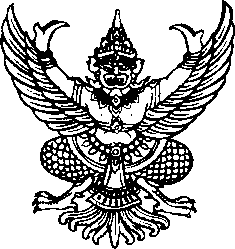 ประกาศองค์การบริหารส่วนตำบลทุ่งแก เรื่อง ประกาศช่องทางรับเรื่องราวร้องทุกข์----------------------------------		เพื่อให้การบริหารราชการ ดำเนินไปด้วยความถูกต้อง บริสุทธิ์ ยุติธรรม สามารถ                  บำบัดทุกข์บำรุงสุข ตลอดจนแก้ไขปัญหาความเดือดร้อนของประชาชนได้อย่างมีประสิทธิภาพ ด้วยความรวดรวดเร็ว ประสบ ผลสำเร็จอย่างเป็นรูปธรรม  และสอดคล้องกับหลักเกณฑ์และแนวทาง การบริหารกิจการบ้านเมืองที่ดี พ.ศ. ๒๕๔๖ อีกทั้งเพื่อเป็นศูนย์รับแจ้งเบาะแสการทุจริต หรือไม่ได้รับความเป็นธรรมจากการปฏิบัติหน้าที่ของพนักงาน องค์การบริหารส่วนตำบลทุ่งแก จึงได้จัดตั้งศูนย์รับเรื่องราวร้องทุกข์ขึ้น  ซึ่งในกรณีการร้องเรียนที่เกี่ยวกับบุคคล จะมีการเก็บรักษาเรื่องราวไว้เป็นความลับและปกปิดชื่อผู้ร้องเรียน เพื่อมิให้ผู้ร้องเรียน ได้รับ ผลกระทบและได้รับความเดือดร้อนจากการร้องเรียน		องค์การบริหารส่วนตำบลทุ่งแก  จึงได้ประกาศจัดตั้งศูนย์รับเรื่องราวร้องทุกข์ โดยมีช่องทางในการ รับเรื่องราวร้องทุกข์ ดังต่อไปนี้		๑) ยื่นโดยตรง (จดหมาย/บัตรสนเท่ห์/เอกสาร) ณ ศูนย์รับเรื่องราวร้องทุกข์		๒) ร้องเรียนผ่านตู้ /กล่องรับความความคิดเห็น (จดหมาย/บัตรสนเท่ห์/เอกสาร)		๓) ไปรษณีย์ปกติ (จดหมาย/บัตรสนเท่ห์/เอกสาร)		๔) โทรศัพท์ ๐ ๔๒๗๐ ๙๑๖๐		๕) โทรสาร ๐ ๔๒๗๐ ๙๐๘๒		๖) www.tungkae.go.th		๗) facebook.com/องค์การบริหารส่วนตำบลทุ่งแก		ทั้งนี้ ตั้งแต่บัดนี้เป็นต้นไป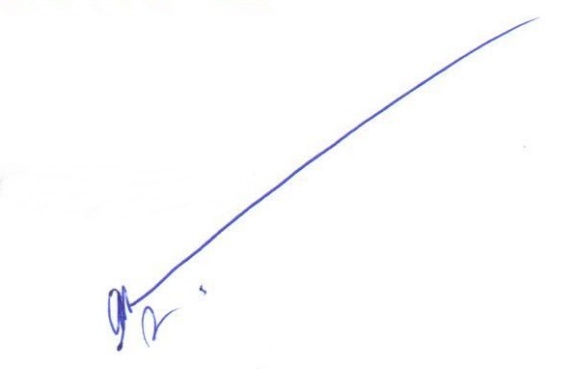 			ประกาศ ณ วันที่ ๑๕  เดือน  ตุลาคม  พ.ศ. ๒๕๖๓							(นายวิจารณ์   มุทาพร)						 นายกองค์การบริหารส่วนตำบลทุ่งแก